Allegato 4 Avviso per la presentazione di progetti relativi ai percorsi di istruzione e formazione professionale (IeFP) con modalità di apprendimento duale da finanziare nell’ambito del Piano Nazionale di Ripresa e Resilienza (PNRR), Missione 5 – Componente 1 – Investimento 1.4 “Sistema duale” Prestazione del consenso in materia di trattamento dei dati personaliInformativa sulla privacy, resa ai sensi dell’art.13 del Reg (UE) 2016/679 del 27 aprile 2016Protezione dei dati personali – ConsensoHo ricevuto le informazioni riguardanti le finalità del trattamento dei dati personali per le quali:Presto il mio consensoNego il mio consensoFirma del responsabile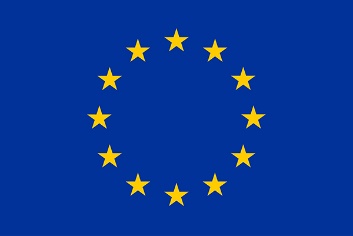 Finanziato dall’Unione europeaNextGenerationEU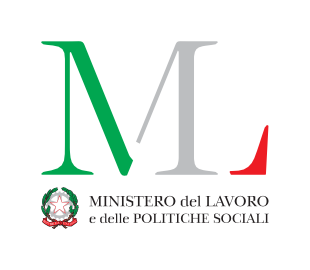 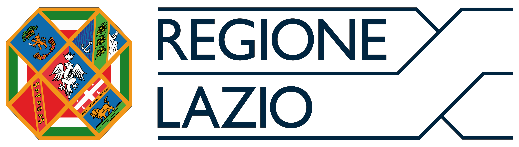 DestinatariIstituzioni Formative che erogano percorsi triennali di istruzione e formazione ai fini dell’assolvimento del diritto-dovere nella Regione Lazio (art. 7 comma 1 lettere a), b) c) e d) della legge regionale 20 aprile 2015 n.5), OPPUREIstituti professionali che realizzano percorsi in modalità duale in sussidiarietà ai sensi del D.lgs 61/2017Titolare<Denominazione dell’organismo formativo>Dati Personali RaccoltiI dati oggetto delle operazioni di trattamento sono funzionali all’approvazione dei percorsi formativi di IeFp erogati con modalità di apprendimento duale.Operazioni di trattamentoTutte le operazioni di trattamento sui dati personali sono effettuate nei limiti delle finalità e modalità indicate in applicazione di quanto di disposto dalla normativa nazionale e regionale in materia di diritto-dovere all’istruzione e formazione professionale FinalitàI dati sono trattati nell’ambito delle attività connesse alla approvazione, gestione e controllo dei progetti formativi del sistema duale approvati dalla Regione Lazio.ModalitàI dati personali sono trattati con strumenti cartacei ed elettronici il cui controllo è affidato agli Uffici della Direzione regionale competente in materia di formazione, responsabili dell’approvazione, gestione e controllo dei progetti di IeFP del sistema duale.Natura del conferimentoIl conferimento dei dati è obbligatorio ai fini della proposizione e realizzazione di progetti di IeFp del sistema duale.Responsabili e IncaricatiI dati personali sono trattati esclusivamente da soggetti autorizzati e formalmente incaricati all’assolvimento di tali compiti, identificati, istruiti e resi edotti dei vincoli imposti dalla legge. Il trattamento o fasi di esso possono essere eseguiti da terzi, i quali agiscono in qualità di Responsabili esterni del trattamento. Tali soggetti sono, di volta in volta, debitamente individuati.Ambito di comunicazioneI dati non saranno comunicati a soggetti terzi, eccezion fatta per organismi di monitoraggio e controllo istituzionalmente prepostiAmbito di diffusioneI dati non saranno diffusi a soggetti terzi, eccezion fatta per organismi di monitoraggio e controllo istituzionalmente prepostiDurata del TrattamentoI dati personali saranno trattati per tutta la durata di realizzazione dei progetti, comprese le fasi di verifica e controllo ex post.Diritti ex artt. 15 e ss. del Reg. UE 679/2016L’interessato ha facoltà di esercitare i diritti di cui agli art.15 e ss. del Reg. UE 679/2016 (sinteticamente riportati) direttamente nei confronti del Titolare, con raccomandata all’attenzione di <indicare> o con e-mail <indicare>Art. 15 (Diritto di accesso dell’interessato)1. L'interessato ha il diritto di ottenere dal titolare del trattamento la conferma che sia o meno in corso un trattamento di dati personali che lo riguardano e in tal caso, di ottenere l'accesso ai dati personali e alle seguenti informazioni:Articolo 16 (Diritto di rettifica)L'interessato ha il diritto di ottenere dal titolare del trattamento la rettifica dei dati personali inesatti che lo riguardano senza ingiustificato ritardo. Tenuto conto delle finalità del trattamento, l'interessato ha il diritto di ottenere l'integrazione dei dati personali incompleti, anche fornendo una dichiarazione integrativa (…)Articolo 17 Diritto alla cancellazione («diritto all'oblio»)L'interessato ha il diritto di ottenere dal titolare del trattamento la cancellazione dei dati personali che lo riguardano senza ingiustificato ritardo e il titolare del trattamento ha l'obbligo di cancellare senza ingiustificato ritardo i dati personali, (…).